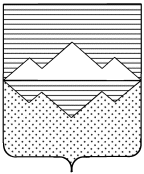 СОВЕТ ДЕПУТАТОВСУЛЕИНСКОГО ГОРОДСКОГО ПОСЕЛЕНИЯСАТКИНСКОГО МУНИЦИПАЛЬНОГО РАЙОНАЧЕЛЯБИНСКОЙ ОБЛАСТИРЕШЕНИЕ                                                                                 от «31» марта 2022 года № 14    п. Сулея Об утверждении порядка принятия решения о применении к депутату, члену выборного органа местного самоуправления, выборному должностному лицу местного самоуправления мер ответственности, указанных в части 7.3-1 статьи 40 Федерального закона «Об общих принципах организации местного самоуправления в Российской Федерации» на территории Сулеинского городского поселенияВ соответствии Федеральным законом от 06.10.2003 г. № 131-ФЗ «Об общих принципах организации местного самоуправления в Российской Федерации», Законом Челябинской области от 29.01.2009 г. № 353-ЗО «О противодействии коррупции в Челябинской области», руководствуясь Уставом муниципального образования «Сулеинское городское поселение»,  утвержденного решением Совета депутатов Сулеинского городского поселения от 30.08.2005 г. № 63.СОВЕТ ДЕПУТАТОВ СУЛЕИНСКОГО ГОРОДСКОГО ПОСЕЛЕНИЯ РЕШАЕТ:1. Утвердить Порядок принятия решения о применении к депутату, члену выборного органа местного самоуправления, выборному должностному лицу местного самоуправления мер ответственности, указанных в части 7.3-1 статьи 40 Федерального закона «Об общих принципах организации местного самоуправления в Российской Федерации» на территории Сулеинского городского поселения, согласно Приложению.2. Настоящее решение подлежит опубликованию в газете «Саткинский рабочий» и разместить на официальном сайте Администрации Сулеинского городского поселения в информационно-телекоммуникационной сети «Интернет».3. Настоящее решение вступает в силу с момента его официального опубликования.Председатель Совета депутатовСулеинского городского поселения                                                                      А.В.ФролкинГлавы Сулеинского городского поселения                                                      В.Г.ГубайдулинаПриложениек решению Совета  депутатовСулеинского городского поселенияот  «       » марта 2022 года №  УТВЕРЖДЕНПредседатель Совета депутатовСулеинского городского поселения                                  А.В. ФролкинПОРЯДОКпринятия решения о применении к депутату, члену выборного органа местного самоуправления, выборному должностному лицу местного самоуправления мер ответственности, указанных в части 7.3-1 статьи 40 Федерального закона «Об общих принципах организации местного самоуправления в Российской Федерации» на территории Сулеинского городского поселения1. Порядок принятия решения о применении к депутату, члену выборного органа местного самоуправления, выборному должностному лицу местного самоуправления мер ответственности, указанных в части 7,3-1 статьи 40 Федерального закона «Об общих принципах организации местного самоуправления в Российской Федерации» (далее – Порядок) определяет процедуру принятия решения о применении мер ответственности к депутату, члену выборного органа местного самоуправления, выборному должностному лицу местного самоуправления (далее – лицо, замещающее муниципальную должность).2. К лицу, замещающему муниципальную должность, представившим недостоверные или неполные сведения о своих доходах, расходах, об имуществе и обязательствах имущественного характера, а также сведения о доходах, расходах, об имуществе и обязательствах имущественного характера своих супруги (супруга) и несовершеннолетних детей, если искажение этих сведений является несущественным, могут быть применены следующие меры ответственности:1) предупреждение;2) освобождение депутата, члена выборного органа местного самоуправления от должности в представительном органе муниципального образования, выборном органе местного самоуправления с лишением права занимать должности в представительном органе муниципального образования, выборном органе местного самоуправления до прекращения срока полномочий;3) освобождение от осуществления полномочий на постоянной основе с лишением права осуществлять полномочия на постоянной основе до прекращения срока его полномочий;4) запрет занимать должности в представительном органе муниципального образования, выборном органе местного самоуправления до прекращения срока его полномочий;5) запрет исполнять полномочия на постоянной основе до прекращения срока его полномочий.3. При поступлении в Совет депутатов Сулеинского городского поселения заявления Губернатора Челябинской области, предусмотренного пунктом 11 статьи 3-6 Закона Челябинской области от 29.01.2009 г. № 353-ЗО «О противодействии коррупции в Челябинской области» (далее – заявление), председатель Совета депутатов Сулеинского городского поселения в пятидневный срок направляет заявление в комиссию по контролю за достоверностью сведений о доходах, об имуществе и обязательствах имущественного характера Совета депутатов Сулеинского городского поселения, ответственному за работу по профилактике коррупционных и иных правонарушений (далее – Комиссия).4. Комиссия рассматривает все обстоятельства, являющиеся основанием для применения мер ответственности к лицу, замещающему муниципальную должность, и направляет рекомендации в Совет депутатов Сулеинского городского поселения о применении к лицу, замещающему муниципальную должность, одной из мер ответственности, предусмотренных частью 7.3-1 статьи 40 Федерального закона от 06.10.2003 г. № 131-ФЗ «Об общих принципах организации местного самоуправления в Российской Федерации» в течение 30-ти дней со дня вступления заявления Губернатора Челябинской области.5. При определении меры ответственности комиссией учитываются:- характер свершенного коррупционного правонарушения, его тяжесть, обстоятельства, при которых оно совершено;- предшествующие результаты исполнения лицом, замещающим муниципальную должность, своих должностных полномочий, соблюдение им других ограничений, запретов и обязанностей, установленных в целях противодействия коррупции.6. Вопрос о применении к лицу, замещающему муниципальную должность, меры ответственности, предусмотренной частью 7.3-1 статьи 40 Федерального закона от 06.10.2003 г. № 131-ФЗ «Об общих принципах организации местного самоуправления в Российской Федерации», принимается в соответствии с рекомендациями Комиссии открытым простым голосованием большинством голосов от установленной численности депутатов Сулеинского городского поселения в порядке, определенном Регламентом работы Совета депутатов Сулеинского городского поселения, и оформляется решением Совета депутатов Сулеинского городского поселения.7. Если в результате голосования Совет депутатов Сулеинского городского поселения отклонил рекомендации Комиссии, вопрос возвращается в соответствующую Комиссию для повторного рассмотрения.В результате повторного рассмотрения Комиссия в течение 10-ти дней определяет перечень мер ответственности, которые могут быть применены к лицу, замещающему муниципальную должность, и направляет перечень в Совет депутатов Сулеинского городского поселения.При повторном рассмотрении вопроса на заседании Совета депутатов Сулеинского городского поселения решение о применении к лицу, замещающему муниципальную должность, меры ответственности принимается простым открытым голосованием за каждую меру ответственности из указанного перечня либо за неприменение мер ответственности. Число голосов «против» в данном случае не выясняется. Депутаты Сулеинского городского поселения вправе голосовать за применение одной меры ответственности либо за неприменение мер ответственности.К лицу, замещающему муниципальную должность, применяется мера ответственности, за которую проголосовало большинство депутатов, либо не применяются меры ответственности, если за неприменение мер ответственности проголосовало большин6ство депутатов.8. Уведомление о дате, времени и месте рассмотрения вопроса о применении мер ответственности вручается лицу, замещающему муниципальную должность, лично либо направляется в Совет депутатов Сулеинского городского поселения не позднее чем за 3 дня до даты заседания Совета депутатов Сулеинского городского поселения, на котором запланировано рассмотрение указанного вопроса.9. Неявка лица, замещающего муниципальную должность, своевременно извещающего о дате, времени и месте рассмотрения вопроса о применении к нему меры ответственности, не препятствует рассмотрению заявления.10. Депутат Сулеинского городского поселения, в отношении которого рассматривается вопрос о применении меры ответственности, участие в голосовании не принимает.11. Совет депутатов Сулеинского городского поселения принимает решение о применении меры ответственности в отношении лица, замещающего муниципальную должность, не позднее трех месяцев со дня поступления заявления Губернатора Челябинской области.12. Решение о применении к депутату Сулеинского городского поселения меры ответственности принимается с учетом характера совершенного коррупционного правонарушения, его тяжести, обстоятельств, при которых оно совершено, а также с учетом особенностей личности правонарушителя, предшествующих результатов исполнения им своих должностных обязанностей, полномочий, соблюдения им других ограничений, запретов и обязанностей, установленных в целях противодействия коррупции.13. За представление за отчетный период недостоверных или неполных сведений о доходах, расходах, об имуществе и обязательствах имущественного характера, если искажение этих сведений является несущественным, к лицу, замещающему муниципальную должность, может быть применена только одна мера ответственности.14. Копия решения Совета депутатов Сулеинского городского поселения о применении меры ответственности в течение 10-ти дней со дня его принятия вручается лично либо направляется почтовым направлением с уведомлением лицу, в отношении которого рассматривался вопрос.15. Копия решения Совета депутатов Сулеинского городского поселения о применении мер ответственности в течение 10-ти дней со дня его принятия направляется Губернаторы Челябинской области.